Администрация Гореловского сельского поселения Ярославской области.ПОСТАНОВЛЕНИЕ 08.12.2015 г.                                                                 № 89с. ГореловоОб Административном регламенте предоставления муниципальной услуги «Утверждение схемы расположения земельного участка или земельных участков на кадастровом плане территории»В соответствии с Федеральным законом от 27.07.2010 № 210-ФЗ «Об организации предоставления государственных и муниципальных услуг», Федеральным законом от 06.10.2003 № 131-ФЗ «Об общих принципах организации местного самоуправления в Российской Федерации», Земельным кодексом Российской Федерации, руководствуясь Федеральным законом от 25.10.2001 № 137-ФЗ «О введении в действие Земельного кодекса Российской Федерации», статьями 27, 36 Устава Гореловского сельского поселения,АДМИНИСТРАЦИЯ  ГОРЕЛОВСКОГО  СЕЛЬСКОГО  ПОСЕЛЕНИЯ  ПОСТАНОВЛЯЕТ:Утвердить Административный регламент предоставления муниципальной услуги «Утверждение схемы расположения земельного участка или земельных участков на кадастровом плане территории»  (Приложение 1).2. Обнародовать настоящее постановление на территории сельского поселения и разместить на официальном сайте администрации Гореловского сельского поселения.3. Настоящее постановление вступает в силу со дня обнародования.Глава Гореловского сельского поселения                                                                         В. А. БобинАдминистративный регламент предоставления муниципальной услуги «Утверждение схемы расположения земельного участка или земельных участков на кадастровом плане территории»1. Общие положения1.1. Административный регламент предоставления муниципальной услуги «Утверждение схемы расположения земельного участка или земельных участков на кадастровом плане территории» (далее - Административный регламент) разработан в целях повышения качества предоставления и доступности услуги, определяет сроки и последовательность действий (административных процедур) при осуществлении полномочий по утверждению схем расположения земельных участков.1.2. Правовые основы предоставления муниципальной услуги: - Гражданский кодекс Российской Федерации;- Земельный кодекс Российской Федерации;- Градостроительный кодекс Российской Федерации;- Федеральный закон Российской Федерации от 25 октября 2001 года N 137-ФЗ "О введении в действие Земельного кодекса Российской Федерации";- Федеральный закон от 23.06.2014 N 171-ФЗ "О внесении изменений в Земельный кодекс Российской Федерации и отдельные законодательные акты Российской Федерации"- Федеральный закон Российской Федерации от 21 декабря 2001 года N 178-ФЗ "О приватизации государственного и муниципального имущества";- Федеральный закон Российской Федерации от 18 июня 2001 года N 78-ФЗ "О землеустройстве";- Федеральный закон Российской Федерации от 24 июля 2007 года N 221-ФЗ "О государственном кадастре недвижимости";- Федеральный закон от 22.12.2014 N 447-ФЗ "О внесении изменений в Федеральный закон "О государственном кадастре недвижимости" и отдельные законодательные акты Российской Федерации"- Федеральный закон от 18.06.2001 N 78-ФЗ "О землеустройстве"- Федеральный закон Российской Федерации от 21 июля 1997 года N 122-ФЗ "О государственной регистрации прав на недвижимое имущество и сделок с ним";- закон Ярославской области  от 27.04.2007 N 22-з "О бесплатном предоставлении в собственность граждан земельных участков, находящихся в государственной или муниципальной собственности";- Устав Гореловского сельского поселения; 1.3. Заявителями являются физические или юридические лица (за исключением государственных органов и их территориальных органов, органов государственных внебюджетных фондов и их территориальных органов, органов местного самоуправления) либо их уполномоченные представители, обратившиеся с заявлением об утверждении схемы расположения земельного участка или земельных участков на кадастровом плане территории (далее - заявление об утверждении схемы расположения земельного участка)   для целей, предусмотренных Земельным кодексом Российской Федерации,  1.4. Заявитель   вправе подать или направить заявление об утверждении схемы расположения земельного участка и иные документы, необходимые для предоставления услуги, а также заявление об устранении ошибки и (или) опечатки в выданных по результатам предоставления муниципальной услуги документах, по своему выбору одним из следующих способов:а) почтовым сообщением;б) при личном обращении;    в) с 01.06.2015 с использованием информационно-телекоммуникационной сети Интернет, в том числе единого портала государственных и муниципальных услуг (gosuslugi.ru). Порядок и способы подачи заявления об утверждении схемы расположения земельного участка, если оно подается в форме электронных документов с использованием информационно-телекоммуникационной сети Интернет, и требования к его формату утверждаются уполномоченным Правительством Российской Федерации федеральным органом исполнительной власти;г) через многофункциональный центр   предоставления государственных и муниципальных услуг» (далее - МФЦ).  1.5. Порядок информирования о правилах предоставления муниципальной услуги:Информация о порядке предоставления муниципальной услуги предоставляется:с использованием средств телефонной связи, электронного информирования и электронной техники;посредством размещения в информационно-телекоммуникационных сетях (в том числе сети Интернет).Сайт    Администрации Гореловского сельского поселения gorelovo-sp.ru,  контактактный  телефон:  8(48545) 2-31- 39.Граждане имеют право в часы приема населения обратиться для получения информации о порядке и сроках оформления документов.Информация по электронной почте или через Интернет-сайт предоставляется в режиме вопросов-ответов каждому заявителю, задавшему вопрос, не позднее 5-ти рабочих дней следующих за днем получения вопроса.Консультирование получателей муниципальной услуги о порядке ее предоставления проводится в соответствии с графиком работы.2. Стандарт предоставления муниципальной услуги2.1. Наименование муниципальной услуги - «Утверждение схемы расположения земельного участка или земельных участков на кадастровом плане территории» (далее - муниципальная услуга).2.2. Муниципальную услугу предоставляет администрация Гореловского сельского поселения в лице указанных в пункте 1.3 настоящего Административного регламента.  2.2.1. Решение об утверждении схемы расположения земельного участка или земельных участков на кадастровом плане территории принимает администрация Гореловского сельского поселения посредством издания постановления администрации   об утверждении схемы расположения земельного участка или земельных участков на кадастровом плане территории.2.3. Результатом предоставления муниципальной услуги является:
а) направление или выдача заявителю постановления администрации Гореловского сельского поселения об утверждении схемы расположения земельного участка или земельных участков на кадастровом плане территории;
б) направление или выдача заявителю мотивированного решения об отказе в утверждении схемы расположения земельного участка или земельных участков на кадастровом плане территории.2.4. Предоставление муниципальной услуги осуществляется на основании нормативных правовых актов, указанных в пункте 1.2. настоящего Административного регламента, в срок не более двух месяцев с момента поступления заявления об утверждении схемы расположения земельного участка и документов, указанных в пунктах 2.5 или 2.6 настоящего Административного регламента (в том числе в форме электронного документа).
В случае, если в выданных по результатам предоставления муниципальной услуги документах допущена ошибка и (или) опечатка, она исправляется по заявлению заявителя или по инициативе администрации в срок не более 15 дней с момента ее выявления.2.5. Перечень документов, необходимых для предоставления муниципальной услуги, которые заявитель подает или направляет самостоятельно в случае, если заявление об утверждении схемы расположения земельного участка подается в форме электронного документа с использованием сети Интернет: 2.5.1. Экземпляр заявления об утверждении схемы расположения земельного участка, которое должно быть подписано электронной подписью либо усиленной квалифицированной электронной подписью заявителя (представителя заявителя). 2.5.2. Копии правоустанавливающих и (или) правоудостоверяющих документов на земельный участок, в границах которого утверждается схема расположения земельного участка, и на здания, строения, сооружения (при наличии их на земельном участке), если права на объекты недвижимости не зарегистрированы в Едином государственном реестре прав на недвижимое имущество и сделок с ним (далее - ЕГРП).2.5.3. Подготовленная схема расположения земельного участка или земельных участков на кадастровом плане территории.2.5.4. Копия документа, подтверждающего статус и полномочия представителя заявителя.2.5.5. В случае, если для предоставления муниципальной услуги необходимо представление документов и информации об ином лице, не являющемся заявителем, при обращении за получением муниципальной услуги заявитель дополнительно представляет документы, подтверждающие наличие согласия указанных лиц или их законных представителей на обработку персональных данных указанных лиц, а также полномочие заявителя действовать от имени указанных лиц или их законных представителей при передаче персональных данных указанных лиц в орган или организацию. Действие настоящего абзаца не распространяется на лиц, признанных в установленном порядке безвестно отсутствующими.2.5.6. Копии документов Архивного фонда Российской Федерации и копии других архивных документов в соответствии с законодательством об архивном деле в Российской Федерации, переданных на постоянное хранение в государственные или муниципальные архивы (предоставляются в случае, если такие документы необходимы для предоставления муниципальной услуги и отсутствуют в распоряжении органов, предоставляющих государственные услуги или органов, предоставляющих муниципальные услуги).2.6. Перечень документов, необходимых для предоставления муниципальной услуги, которые заявитель подает или направляет самостоятельно в случае, если заявление об утверждении схемы расположения земельного участка подается в виде бумажного документа лично или почтовым сообщением:2.6.1. Заявление об утверждении схемы расположения земельного участка, в котором должна быть указана следующая достоверная информация:1) фамилия, имя, отчество, место жительства заявителя и реквизиты документа, удостоверяющего личность заявителя (для гражданина);
2) наименование и место нахождения заявителя (для юридического лица), а также государственный регистрационный номер записи о государственной регистрации юридического лица в едином государственном реестре юридических лиц, идентификационный номер налогоплательщика, за исключением случаев, если заявителем является иностранное юридическое лицо;3) вид права, на котором заявитель желает приобрести земельный участок;
4) кадастровый номер земельного участка, за исключением случаев, если земельный участок предстоит образовать;5) площадь, адрес (местоположение) земельного участка;6) сообщение заявителя (заявителей), содержащее перечень всех зданий, строений, сооружений, расположенных на земельном участке, в отношении которого подано заявление об утверждении схемы расположения, с указанием (при их наличии у заявителя) их кадастровых (инвентарных) номеров и адресных ориентиров;7) почтовый адрес и (или) адрес электронной почты для связи с заявителем;
8) один из способов получения результатов рассмотрения заявления (в виде бумажного документа, который заявитель получает непосредственно при личном обращении; в виде бумажного документа, который направляется  заявителю посредством почтового отправления; в виде электронного документа, размещенного на официальном сайте, ссылка на который направляется  заявителю посредством электронной почты; в виде электронного документа, который направляется  заявителю посредством электронной почты);
9) согласие на обработку персональных данных;10) перечень прилагаемых документов;11) подпись (гражданина либо руководителя юридического лица) и дата.2.6.2. Правоустанавливающие и (или) правоудостоверяющие документы на земельный участок, в рамках которого утверждается схема расположения земельного участка, и на здания, сооружения (при наличии их на земельном участке), если права на объекты недвижимости не зарегистрированы в Едином государственном реестре прав на недвижимое имущество и сделок с ним (далее - ЕГРП).2.6.3. Подготовленная заявителем схема расположения земельного участка или земельных участков на кадастровом плане территории.2.6.4. Копии документов Архивного фонда Российской Федерации и копии других архивных документов в соответствии с законодательством об архивном деле в Российской Федерации, переданных на постоянное хранение в государственные или муниципальные архивы (предоставляются в случае, если такие документы необходимы для предоставления муниципальной услуги и отсутствуют в распоряжении органов, предоставляющих государственные услуги или органов, предоставляющих муниципальные услуги).2.6.5. Документ, подтверждающий статус и полномочия представителя заявителя (в случае, если с заявлением об утверждении схемы расположения земельного участка обратился представитель).2.6.6. В случае, если для предоставления муниципальной услуги необходимо представление документов и информации об ином лице, не являющемся заявителем, при обращении за получением муниципальной услуги заявитель дополнительно представляет документы, подтверждающие наличие согласия указанных лиц или их законных представителей на обработку персональных данных указанных лиц, а также полномочие заявителя действовать от имени указанных лиц или их законных представителей при передаче персональных данных указанных лиц в орган или организацию. Действие настоящего абзаца не распространяется на лиц, признанных в установленном порядке безвестно отсутствующими.2.6.7. Документ, удостоверяющий личность заявителя или его представителя.
Документы, указанные в подпунктах 2.6.2, 2.6.4 - 2.6.7 пункта 2.6 настоящего Административного регламента, предоставляются в виде копий, либо одновременно в виде копий и подлинников таких документов (подлинники документов возвращаются заявителю после сличения их содержания с копиями).2.7. Перечень документов, необходимых для предоставления муниципальной услуги, которые запрашиваются  в порядке информационного взаимодействия по межведомственному запросу в государственных органах, органах местного самоуправления и подведомственных государственным органам или органам местного самоуправления организациях, и которые заявитель вправе предоставить по собственной инициативе вместе с заявлением об утверждении схемы расположения земельного участка:2.7.1. Выписка из Единого государственного реестра юридических лиц (ЕГРЮЛ) и выписка из Единого государственного реестра индивидуальных предпринимателей (ЕГРИП) (в случае, если заявитель является юридическим лицом или индивидуальным предпринимателем).2.7.2. Выписка из Единого государственного реестра прав на недвижимое имущество и сделок с ним (далее - ЕГРП) о правах на здание, строение, сооружение, находящиеся на земельном участке, или уведомление об отсутствии в ЕГРП запрашиваемых сведений о зарегистрированных правах на указанные здания, строения, сооружения (выдаются Управлением Федеральной службы государственной регистрации, кадастра и картографии по Ярославской области) и копии документов, удостоверяющих (устанавливающих) права на такое здание, строение, сооружение, если право на такое здание, строение, сооружение в соответствии с законодательством Российской Федерации признается возникшим независимо от его регистрации в ЕГРП.2.7.3. Выписка из ЕГРП о правах на земельный участок или уведомление об отсутствии в ЕГРП запрашиваемых сведений о зарегистрированных правах на земельный участок (выдаются Управлением Федеральной службы государственной регистрации, кадастра и картографии по Ярославской области) и копии документов, удостоверяющих (устанавливающих) права на земельный участок, если право на данный земельный участок в соответствии с законодательством Российской Федерации признается возникшим независимо от его регистрации в ЕГРП.2.7.4. Кадастровый план территории.2.7.5. Кадастровую выписку на здание, сооружение, расположенных на земельном участке, в отношении которого подано заявление об утверждении схемы расположения земельного участка.2.7.6. Проект межевания территории, в границах которой осуществляется перераспределение земельных участков.2.8. Заявление, представленное с нарушениями настоящего регламента, в том числе не соответствующее по форме и (или) содержанию требованиям, установленным настоящим Административным регламентом, считается неполученным, не рассматривается  и возвращается заявителю.2.9. Основаниями для возврата заявления является:2.9.1. Отсутствие в заявлении сведений, предусмотренных подпунктом 2.6.1. настоящего регламента.2.9.2. Непредставление документов, указанных в пункте 2.5 или 2.6 настоящего Административного регламента.2.9.3. Заявление не поддается прочтению.2.9.4. Полномочия представителя на действия заявителя надлежащим образом не удостоверены.2.9.5. Обращение за получением муниципальной услуги в ненадлежащий орган (орган, не обладающий правом на предоставление муниципальной услуги).2.10. В случае, если на момент поступления заявления об утверждении схемы расположения земельного участка на рассмотрении   находится представленная ранее другим лицом схема расположения земельного участка и местоположение земельных участков, образование которых предусмотрено этими схемами, частично или полностью совпадает, администрация поселения принимает решение о приостановлении рассмотрения поданного позднее заявления об утверждении схемы расположения земельного участка и направляет такое решение заявителю.
Рассмотрение поданного позднее заявления об утверждении схемы расположения земельного участка приостанавливается до принятия решения об утверждении ранее направленной схемы расположения земельного участка либо до принятия решения об отказе в утверждении ранее направленной схемы расположения земельного участка.2.11. Исчерпывающий перечень оснований для отказа в утверждении схемы расположения земельного участка:2.11.1. Несоответствие схемы расположения земельного участка ее форме, формату или требованиям к ее подготовке.2.11.2. Полное или частичное совпадение местоположения земельного участка, образование которого предусмотрено схемой его расположения, с местоположением земельных участков, находящихся в стадии оформления прав землепользования, а так же образуемых в соответствии с ранее принятым решением об утверждении схемы расположения земельного участка, срок действия которого не истек.2.11.3. Разработка схемы расположения земельного участка с нарушением предусмотренных статьей 11.9 Земельного кодекса требований к образуемым земельным участкам.2.11.4. Несоответствие схемы расположения земельного участка утвержденному проекту планировки территории, землеустроительной документации, положению об особо охраняемой природной территории.2.11.5. Расположение земельного участка, образование которого предусмотрено схемой расположения земельного участка, в границах территории, для которой утвержден проект межевания территории.2.12. Перечень оснований для отказа в утверждении схемы расположения земельного участка:2.12.1. Несоответствие схемы расположения земельного участка ее форме, формату или требованиям к ее подготовке;2.12.2  Полное или частичное совпадение местоположения земельного участка, образование которого предусмотрено схемой его расположения, с местоположением земельного участка, образуемого в соответствии с ранее принятым решением об утверждении схемы расположения земельного участка, срок действия которого не истек;
2.12.3.  Разработка схемы расположения земельного участка с нарушением предусмотренных статьей 11_9 Земельного Кодекса требований к образуемым земельным участкам;
2.12.4.  Несоответствие схемы расположения земельного участка утвержденному проекту планировки территории, землеустроительной документации, положению об особо охраняемой природной территории;2.12.5.  Расположение земельного участка, образование которого предусмотрено схемой расположения земельного участка, в границах территории, для которой утвержден проект межевания территории.2.13. Заявитель вправе повторно направить заявление с приложенными к нему документами после устранения обстоятельств, послуживших основанием для вынесения решения об отказе в предоставлении муниципальной услуги, при этом датой начала исчисления срока предоставления муниципальной услуги является дата повторной регистрации заявления.2.14. Предоставление услуги осуществляется бесплатно.2.15. Сроки ожидания при предоставлении услуги:  Максимальное время ожидания в очереди при подаче документов для предоставления услуги и получении конечного результата услуги не должно превышать 15 минут.  Максимальное время ожидания в очереди для получения консультации не должно превышать 15 минут.2.16. Регистрация заявления о предоставлении услуги осуществляется в день поступления.2.17. Требования к местам исполнения услуги.Прилегающая к зданию территория должна быть оборудована парковочными местами (в том числе для транспортных средств инвалидов) исходя из фактической возможности для их размещения.Помещения, выделенные для предоставления услуги, должны соответствовать санитарным правилам. Места, предназначенные для информирования и ознакомления заявителей с информационными материалами, оборудуются информационными стендами, стульями и столами для возможности оформления документов.  Места для заполнения заявлений, ожидания и проведения личного приема граждан оборудуются стульями, столами, обеспечиваются образцами заявлений и канцелярскими принадлежностями для написания письменных обращений.Кабинеты, предназначенные для приема заявителей, должны быть оборудованы стульями, столами, канцелярскими принадлежностями. Рабочее место специалиста должно быть оборудовано персональным компьютером с возможностью доступа к необходимым информационным базам данных и оргтехникой, позволяющими организовать исполнение услуги в полном объеме.2.18. Показатели доступности и качества услуги:а) показателями доступности услуги являются:- наличие различных способов получения информации о правилах предоставления услуги;
- короткое время ожидания предоставления услуги;- удобное территориальное расположение администрации;б) показателями качества услуги являются:- профессиональная подготовка специалистов, предоставляющих услугу;- высокая культура обслуживания заявителей;- соблюдение сроков предоставления услуги.3. Состав, последовательность и сроки выполнения административных процедур, требования к порядку их выполнения3.1. Максимальный срок предоставления муниципальной услуги составляет два месяца со дня поступления заявления об утверждении схемы расположения земельного участка, за исключением случаев, указанных в пункте 3.2. настоящего Административного регламента.3.2. Срок предоставления муниципальной услуги составляет тридцать дней в следующих случаях:3.2.1. Поступление заявления об утверждении схемы расположения земельного участка при разделе земельного участка, который находится в государственной или муниципальной собственности и который предоставлен на праве постоянного (бессрочного) пользования, аренды или безвозмездного пользования.3.2.2. Поступление заявления об утверждении схемы расположения земельного участка при перераспределении земельных участков.3.3. Предоставление услуги включает в себя следующие административные процедуры:
а) прием, регистрация заявления и документов, указанных в пунктах 2.5 или 2.6 настоящего Административного регламента; б) рассмотрение заявления и приложенных к нему документов, на предмет наличия или отсутствия оснований возврата заявления, предусмотренных пунктом 2.9 настоящего Административного регламента; в) направление запросов о предоставлении сведений и информации о заявителях и (или) об объектах в рамках межведомственного информационного взаимодействия; решение вопроса о необходимости приостановления рассмотрения заявления при наличии оснований, предусмотренных пунктом 2.10 настоящего Административного регламента;
г) подготовка и согласование проекта постановления администрации Гореловского сельского поселения об утверждении схемы расположения земельного участка либо принятие мотивированного решения об отказе в утверждении схемы расположения земельного участка при наличии оснований, предусмотренных пунктами 2.11 и 2.12 настоящего Административного регламента;д) выдача или направление заявителю постановления администрации поселения об утверждении схемы расположения земельного участка или земельных участков на кадастровом плане территории, мотивированного решения об отказе.3.4. Прием и регистрация заявления об утверждении схемы расположения земельного участка.
Основанием для начала исполнения административной процедуры является поступление   заявления об утверждении схемы расположения земельного участка и документов, указанных в пунктах 2.5 или 2.6 настоящего Административного регламента.  Прием заявлений осуществляет специалист, в должностные обязанности которого входит осуществление административной процедуры, в часы приема.  Срок исполнения административной процедуры - 1 день.3.5. Рассмотрение заявления и приложенных к нему документов.3.5.1. Рассмотрение заявления и документов, указанных в пункте 2.5 или 2.6 настоящего регламента, осуществляется главой Гореловского сельского поселения.3.5.2. Специалист администрации  проверяет соответствие содержания заявления об утверждении схемы расположения земельного участка или земельных участков на кадастровом плане территории требованиям, установленным пунктами 2.5.1 или 2.6.1 Административного регламента, а также соответствие перечню документов, указанных в пунктах 2.5 или 2.6 Административного регламента.3.5.3. В случае соответствия заявления об утверждении схемы расположения земельного участка требованиям настоящего Административного регламента и при предоставлении заявителем всех необходимых документов, указанных в пунктах 2.5 или 2.6. настоящего Административного регламента, специалист администрации поселения, определяет перечень необходимых сведений для направления запросов об их предоставлении в рамках межведомственного информационного взаимодействия.3.5.4. Срок исполнения административной процедуры - 10 дней, а в случаях, предусмотренных пунктом 3.2. настоящего Административного регламента - не более 5 дней.3.6. Подготовка и согласование проекта постановления администрация Гореловского сельского поселения об утверждении схемы расположения земельного участка, либо принятие мотивированного решения об отказе в утверждении схемы расположения земельного участка при наличии оснований, предусмотренных пунктами 2.11 и 2.12 настоящего Административного регламента.3.6.1. При отсутствии оснований для возврата заявления специалист администрации осуществляет проверку поступивших документов на соответствие требованиям законодательства Российской Федерации, и в случае отсутствия оснований, предусмотренных пунктами 2.11. и 2.12. настоящего Административного регламента, осуществляет подготовку  постановления администрации  об утверждении схемы расположения земельного участка или земельных участков на кадастровом плане территории.3.6.2. При установлении фактов, указанных в пунктах 2.11 и 2.12 настоящего Административного регламента, специалист администрации в письменной форме подготавливает  решение об отказе в предоставлении услуги. В решении должны быть указаны все основания отказа.3.6.3.  В решении об утверждении схемы расположения земельного участка в отношении каждого из земельных участков, подлежащих образованию в соответствии со схемой расположения земельного участка, указываются:1) площадь земельного участка, образуемого в соответствии со схемой расположения земельного участка;2) адрес земельного участка или при отсутствии адреса земельного участка иное описание местоположения земельного участка;3) кадастровый номер земельного участка или кадастровые номера земельных участков, из которых в соответствии со схемой расположения земельного участка предусмотрено образование земельного участка, в случае его образования из земельного участка, сведения о котором внесены в государственный кадастр недвижимости;4) территориальная зона, в границах которой образуется земельный участок, или в случае, если на образуемый земельный участок действие градостроительного регламента не распространяется или для образуемого земельного участка не устанавливается градостроительный регламент, вид разрешенного использования образуемого земельного участка;
5) категория земель, к которой относится образуемый земельный участок.3.6.4 Срок исполнения административной процедуры составляет не более 30 дней.3.7. Выдача или направление заявителю постановления администрации  об утверждении схемы расположения земельного участка или земельных участков на кадастровом плане территории.
         Подписанное постановление администрации поселения предоставляется заявителю одним из способов, указанных в заявлении заявителем. Срок исполнения административной процедуры - не более 7 дней, а в случаях, предусмотренных пунктом 3.2. настоящего Административного регламента - не более 3 дней.3.8. Ответственность за выполнение административных процедур в соответствии с требованиями нормативных правовых актов и настоящим Административным регламентом несет  специалист администрации поселения.3.9. При обращении заявителя с требованием об исправлении допущенных опечаток и ошибок в выданных в результате предоставления услуги документах опечатки и ошибки исправляются в течение пятнадцати дней. 3.10. В срок не более чем пять рабочих дней со дня принятия постановления администрации  об утверждении схемы расположения земельного участка или земельных участков на кадастровом плане территории данное решение с приложением схемы расположения земельного участка направляется, в том числе с использованием единой системы межведомственного электронного взаимодействия и подключаемых к ней региональных систем межведомственного электронного взаимодействия в ФГБУ «Федеральная кадастровая палата Федеральной службы государственной регистрации, кадастра и картографии» по Ярославской области.3.11. После принятия постановления администрации поселения об утверждении схемы расположения земельного участка или земельных участков на кадастровом плане территории  специалист  администрации решает вопрос о присвоении адреса земельному участку в соответствии с Правилами присвоения, изменения и аннулирования адресов, утвержденными постановлением Правительства Российской Федерации от 19.11.2014 N 1221.3.12. Блок-схема предоставления государственной и муниципальной услуги «Утверждение схем расположения земельного участка или земельных участков на кадастровом плане территории» приведена в приложении к настоящему административному регламенту. 4. Формы контроля за исполнением административного регламента4.1. Контроль за соблюдением последовательности административных процедур, установленных настоящим административным регламентом, и за принятием решений при предоставлении муниципальной услуги осуществляется специалистом администрации, ответственным за оказание муниципальной услуги на каждом из этапов предоставления муниципальной услуги.4.2. Перечень должностных лиц, осуществляющих контроль при обеспечении предоставления муниципальной услуги, предоставлении муниципальной услуги, а также порядок осуществления такого контроля  устанавливаются нормативными правовыми актами, внутренними регламентами.4.3. В случае выявления в результате осуществления контроля за оказанием муниципальной услуги нарушений прав заявителя привлечение виновных лиц осуществляется в соответствии с действующим законодательством.5. Досудебное (внесудебное) обжалование заявителем решений и действий (бездействия) органа, предоставляющего услугу, должностного лица органа, предоставляющего услугу, либо муниципального служащего5.1. В случае если заявитель не согласен с результатом оказания муниципальной услуги, он вправе обжаловать решение и действие (бездействие) исполнителей, осуществляемые (принятые) в ходе исполнения административного регламента в судебном (внесудебном) порядке.5.2. Порядок обжалования решений и действий (бездействия), осуществляемых (принятых) в ходе исполнения муниципальной услуги:5.2.1. Заинтересованные лица могут обжаловать решение и действие (бездействие) специалистов администрации, оказывающих муниципальную услугу, - Главе Гореловского сельского поселения.5.2.2. В письменной жалобе указываются:- фамилия, имя, отчество соответствующего должностного лица, либо должность соответствующего лица;- фамилия, имя, отчество заявителя;- полное наименование юридического лица (в случае обращения от имени юридического лица);- почтовый адрес;- суть жалобы;- личная подпись заявителя и дата.В случае необходимости в подтверждение своих доводов заявитель прилагает к письменному обращению документы и материалы либо их копии.Письменная жалоба должна быть рассмотрена в течение 15 дней со дня ее регистрации.5.2.3. Обращения заинтересованных лиц, содержащие обжалование решений и действий конкретных должностных лиц, не могут направляться этим должностным лицам для рассмотрения и ответа.5.2.4. Если в результате рассмотрения жалоба признана обоснованной, то принимается решение об устранении нарушений и применении мер ответственности к служащему, допустившему нарушение в ходе исполнения муниципальной услуги, повлекшее за собой жалобу заинтересованного лица.Приложение
к Административному регламенту
предоставления государственной и
муниципальной услуги "Прием заявлений
и выдача документов об утверждении
схем расположения земельных участков"БЛОК-СХЕМА
предоставления муниципальной услуги «Утверждение схем расположения земельного 
участка или земельных участков на кадастровом плане территории»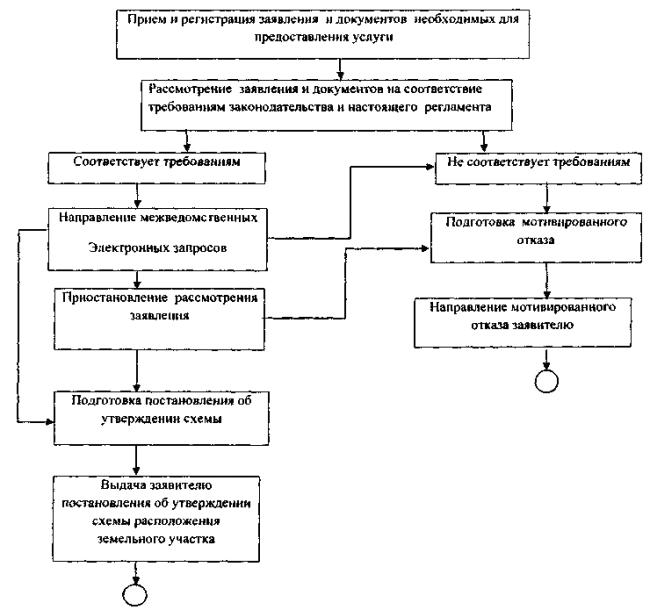 